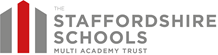 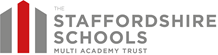 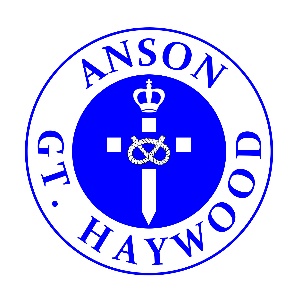 Dear Parents and CarersWhat a busy two weeks we have had at Anson!Mental Health and WellbeingWe are passionate about teaching our children core skills needed for life such as reading, writing and mathematics however we are equally passionate about teaching our children the importance of mental health and wellbeing. 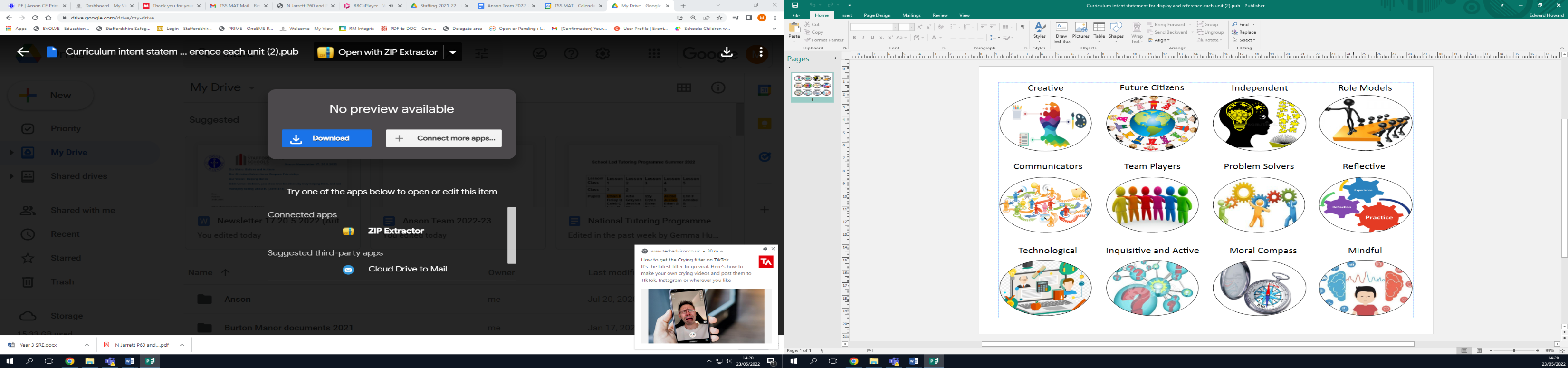 Outdoor ClassroomWith the additional funding of a grant from Ground Works, we have now started the build of the tree house. Because of the age of the tree, we will only build around the tree and not 10 foot in the air as some of the children envisaged!This additional learning space will be ideal for nurture, science and PSHE sessions or simply a place for reflection. We will keep you updated with the build as and when it happens.The grant from Colwich and Haywood’s Community Association for the development of our gardening phase in our outdoor classroom, is now running at a pace. The quality of the produce has been staggering. Thank you to all the volunteers that have stepped in to help keep the weeds at bay and ensure the allotment remains tidy. We feel this area is vital to the health and wellbeing of our children…thank you!!!NurtureAs you are aware, we have invested in Nurture sessions for able children that perhaps feel less confident talking in front of a class. Nurture sessions take many forms: gardening, art therapy, music therapy, forest school, book talk etc. They are simply small group sessions where children can communicate, be creative, be reflective and grow to be more independent within a safe, nurturing environment. If you feel your child would benefit from such sessions, please contact the school office for further information.Extra-curricular clubs: Week Commencing 13.6.2022We are pleased to include extra-curricular clubs for the next 4 weeksMonday – Art and Craft – Year 1 and 2Thursday – Film Club – KS 2Friday – Multi-skills Club – Year 5 and 6These clubs have been really popular and we hope all the children will enjoy this opportunity to relax and enjoy learning in a different setting or atmosphere. Thank you to all the teachers for giving up your time to provide this much-missed part of school life but are again promoting health and wellbeing. New School MenuThank you to all the parents that came to the food tasting session last Friday. There was a very positive response and your gratitude has been passed on to both Mrs Buckley and Alex Weaver.The new menu is in its infancy however the response from the children has been incredible. In order for our children to try alternative tasty dishes and puddings, we need your support too. We encourage all the children, including those with packed lunch, to simply sample the food and already some children have been converted to liking foods they thought they didn’t like!The menu will be reviewed as time goes by, but I am hopeful the variety on offer for meat and vegetarian options will become the new norm. Celebration AssemblyWe would like to offer parents the chance to come into school to celebrate the achievements of their child/children. Class 1 and Class 2 will have their Celebration Assembly-  Friday 24th June 2022Class 3 and Class 4 will have their Celebration Assembly – Friday 1st July 2022The school office will notify parent the day before if their child will be celebrated. The assembly will continue to be streamed live for parents unable to come into school. Sports DaySports Day will be held – weather permitting – Thursday 30th June 2022. 9:00 am – 12:00amDetails to follow regarding races, refreshments and seating.National Tutoring ProgrammeFollowing the success of last year’s tutoring programme, we will be participating in this government initiative again. We have employed Mrs Rock, a very experienced teacher, to tutor a number of pupils of various abilities across Class 2 and 3. She will providing pupils with additional reading, writing and phonics tuition to help accelerate their progress.  Please check remember to sign and return permission slips to the class teacher/office so that your child (if selected) can continue with the sessions.Reception Class 2022The first transition days for new starters is Tuesday 21st June. They can meet their new teaching team and familiarise themselves with their fabulous setting.Timetable for transition days have been emailed.  Class 4 Peak ResidentialMonday 20th June Class 4 will be enjoying a residential at Peak Chasewater Activity Centre. Please check your emails for more information and try and ensure your child goes to bed early on Sunday!Stars of the Week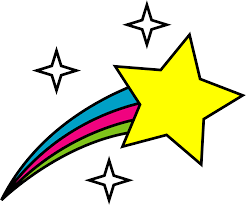 Congratulations to our Stars of the Week:Class 1 – William                  NoahClass 2 – George and Leda                 Georgia and Bella-RoseClass 3 – Ethan and Elsie                 Gracie and RicoClass 4 – Stanley and Faith                 Harry and EmiliaWell done everyone!Happy Birthday Erynn, Stanley and Alfie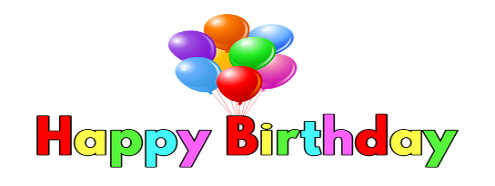 What have we been doing this week?If you would like to know what your child has been learning over the past 2 weeks, then take a look at our blogs on the school website. Class 1              https://anson.staffs.sch.uk/blog/category/class-1Class 2              https://anson.staffs.sch.uk/blog/category/class-2Class 3              https://anson.staffs.sch.uk/blog/category/class-3Class 4              https://anson.staffs.sch.uk/blog/category/class-4Homeworkhttps://anson.staffs.sch.uk/children/class-1/about-class-1https://anson.staffs.sch.uk/children/class-2/class-2-homeworkhttps://anson.staffs.sch.uk/children/class-2/class-2-spellingshttps://anson.staffs.sch.uk/children/class-3/class-3-homeworkhttps://anson.staffs.sch.uk/children/class-3/class-3-spellingshttps://anson.staffs.sch.uk/children/class-4/class-4-spellingshttps://anson.staffs.sch.uk/children/class-4/class-4-homeworkSun CarePlease remember to apply sun cream and allow your child to bring a hat into school during these hot, summer days. Drinks bottles should be available for the children to sip water as and when they need it. During extreme hot weather, we will limit the amount of time children spend outside in line with government guidelines.Google MeetPlease can I remind all parents to mute their microphones and tur off their cameras during our virtual assemblies. We have been fortunate so far with online assemblies and I would like this option to continue due to the fact some parents are unable to leave work to come into school. If incidents of inappropriate language are heard, then notification to person concerned will be submitted. Thank you.Lunchtime Supervisor If you are interested in the lunchtime Supervisor position in school, please contact the office for more details. Covid-19 We appreciate this time of year presents even greater challenges. Please do not send your child into school if they are displaying any of the following and book a PCR test:· Temperature above 37.5C· Continuous new cough· Loss of taste or smellThank you for your continued support and for up to date information, please look at our website. https://anson.staffs.sch.uk/parents/covid-19-risk-assessmentsBefore and After School CarePrecious Peeps are able to provide care for children 7:30am – 8:30am and after school 3:25 pm – 5:30pm please contact the office if your circumstances change and additional child care is needed during the term.Key Dates https://www.anson.staffs.sch.uk/eventsTerm Dateshttps://www.anson.staffs.sch.uk/termdatesWe would like to take this opportunity to thank the PTFA for all their efforts with Father’s Day Gifts – they will be adored by anyone lucky enough to have one!We wish you all a very Happy Father’s Day celebrating all father figures and I look forward to seeing you all again - Monday 20th June. Best wishes,Nicola Jarrett Headteacher 